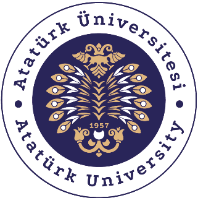 T.C.ATATÜRK ÜNİVERSİTESİTOPLUMSAL DUYARLILIK PROJELERİ UYGULAMA VE ARAŞTIRMA MERKEZİ SONUÇ RAPORUProje Adı: Epilepsi Hastalarına Yönelik Sedef Taşı Bileklik TerapisiProje Kodu: 360df0a1-da6f-407f-9f77-f0c0353bdfc5Proje Danışmanı: Prof. Dr. Gülçin AVŞARProje YürütücüsüÖğr. Gör. Cemal ÖZALPNisan 2024ErzurumÖZETEpilepsi, beyin hücrelerinin anormal elektriksel aktivitesi sonucu ortaya çıkan bir nörolojik durumdur. Epilepsi, genellikle genetik faktörler, beyin hasarı, enfeksiyonlar, metabolik bozukluklar veya diğer nörolojik koşullar gibi çeşitli nedenlere bağlı olarak ortaya çıkabilir. Tanı ve tedavi, genellikle bir nörolog tarafından yapılır ve hastanın özel durumuna bağlı olarak ilaçlar, cerrahi müdahaleler veya diğer tedavi yöntemleri kullanılabilir. Epilepsi tedavisi, nöbet kontrolü sağlamayı ve hastanın yaşam kalitesini artırması amaçlanmaktadır. Sedef taşından bileklik tasarlanması, hastaların kendilerini daha iyi hissetmelerine ve daha hızlı iyileşmelerine katkıda bulunması açısından önemli görülmektedir. Bu yüzden hasta ile beraber doğal malzeme bileklik yapılarak hastaya hediye edilmesi iyileştirici bir ortam yaratmada önemlidir. Projede epilepsi hastalarıyla beraber sedef taşından bileklik yapılarak hastalara hediye edilmesi ve hastaların motive olması sağlanmıştır. Bu proje aynı zamanda hastaların sanatın, sağlığın bir parçası olarak görülmesini ve doğal taşlardan bileklik yapılarak iyileşmeyi destekleyen, pozitif bir etki yaratmayı vurgulamıştır. Bu proje Atatürk Üniversitesi Toplumsal Duyarlılık Projeleri tarafından desteklenmiştir.Anahtar Kelimeler: Epilepsi, Sedef taşı, Semptom yönetimi, Terapi.ABSTRACT           Epilepsy is a neurological condition that occurs as a result of abnormal electrical activity of brain cells. Epilepsy can occur due to a variety of causes, usually including genetic factors, brain damage, infections, metabolic disorders, or other neurological conditions. Diagnosis and treatment are usually performed by a neurologist, and medications, surgery, or other treatment methods may be used depending on the patient's specific condition. Epilepsy treatment aims to provide seizure control and improve the patient's quality of life. Designing a bracelet made of mother-of-pearl stone is considered important in terms of helping patients feel better and recovering faster. Therefore, making a natural material bracelet together with the patient and giving it as a gift to the patient is important in creating a healing environment. In the project, bracelets made of mother-of-pearl stone were made together with epilepsy patients and given as gifts to the patients, thus motivating the patients. This project also emphasized that patients should be seen as a part of art and health and that bracelets made of natural stones would create a positive impact that supports healing. This project was supported by Atatürk University Social Awareness Projects.Keywords: Epilepsy, Psoriasis, Symptom management, Therapy.Etkinlik boyunca tüm fotoğraflarda kişilerin yazılı izni alınmıştır. İzni alınmayan görüntüler bulanık şekilde sunulmuştur. Bu konuda tüm sorumluluğun yürütücü ve araştırmacılara ait olduğunu beyan ederiz.GİRİŞEpilepsi, beyin hücrelerinin anormal elektriksel aktivitesi sonucu ortaya çıkan bir nörolojik durumdur. Bu durum, genellikle tekrarlayan nöbetlere neden olur. Nöbet, beyin fonksiyonlarında geçici bir bozukluğa yol açan anormal bir elektriksel deşarj sonucu ortaya çıkan bir durumdur. Epilepsi nöbetleri, kişinin bilinç kaybı, kas kasılmaları, görsel veya işitsel algı değişiklikleri, duygusal değişiklikler veya bilinçli olmayan hareketler gibi çeşitli belirtilerle karakterizedir. Nöbet türleri ve şiddeti kişiden kişiye farklılık gösterebilir. Bir kişide tekrarlayan nöbetlerin olması, genellikle epilepsi tanısı koymak için yeterlidir. Epilepsi, genellikle genetik faktörler, beyin hasarı, enfeksiyonlar, metabolik bozukluklar veya diğer nörolojik koşullar gibi çeşitli nedenlere bağlı olarak ortaya çıkabilir. Tanı ve tedavi, genellikle bir nörolog tarafından yapılır ve hastanın özel durumuna bağlı olarak ilaçlar, cerrahi müdahaleler veya diğer tedavi yöntemleri kullanılabilir. Epilepsi tedavisi, nöbet kontrolü sağlamayı ve hastanın yaşam kalitesini artırması amaçlanmaktadır.Sedef taşının tarihi antik dönemlere dayanmaktadır. Sümer ile beraber Çin, Hindistan ve Mısır medeniyetlerinde süs eşyası ve takı yapımında yoğun olarak kullanılmış olan bir taştır. Mutluluk, şans, başarı getirdiğine inanılan sedef taşı Çinliler için ayrı bir öneme sahiptir. Bu taş toprak da yer alan enerjiyi toplayarak bedene verir ve bedenin kendini dinç hissetmesini sağlar. İçinde pek çok organik madde bulunduran sedef taşı takı, süs eşyası yapımında kullanılmaktadır.Hastaneler, hastaların sadece tedavi edilmediği, aynı zamanda moral bulduğu ve pozitif bir atmosferde iyileştiği yerler olmalıdır. Hastaların yaşadıkları evden ve ortamdan çok farklı bir yer olan hastanelerde zorunlu olarak kalmaları ve bu kişilerin ruhsal ve fiziksel yönden hassas olmaları birçok sıkıntı ve problem yaşamasına neden olacaktır. Hastanede estetik öğelerin kullanılmasının hastalar üzerinde olumlu psikolojik etkileri olduğu, motivasyon, korku, endişe ve stresi azaltarak rahatlamalarını sağladığı bilinmektedir. Hastaların ve sağlık çalışanlarının sıklıkla karşılaştığı stresli ve klinik ortamlar, iyileşme süreçlerini olumsuz etkileyebilir. Ancak, sanatın terapötik etkileri ve renklerin duygusal durumu olumlu yönde etkileme potansiyeli düşünüldüğünde, hastanelerde epilepsi hastalarına bileklik yapılarak hediye edilmesi hastaların semptomları üzerinde olumlu etkileri görüldü. Sedef taşından bileklik tasarlanması, hastaların kendilerini daha iyi hissetmelerine ve daha hızlı iyileşmelerine katkıda bulunması açısından önemli görülmektedir. Bu yüzden hasta ile beraber doğal malzeme bileklik yapılarak hastaya hediye edilmesi iyileştirici bir ortam yaratmada önemlidir. ETKİNLİKAraştırmanın Yapıldığı Yer ve Zaman: Atatürk Üniversitesi Araştırma Hastanesi/Nöroloji Servisi. 28 Mart 2024.Kullanılan veya Dağıtımı Yapılan Malzemeler: Sedef taşı, bileklik ipi, makas.Projenin Uygulanışı: Epilepsi hastalığı hakkında bilgilendirme seminerleri düzenlendi. Bu seminerlerde, sedef taşının potansiyel faydaları konusunda bilgi verildi. Sedef taşından yapılan bilekliklerin renk ve desen seçenekleri, hastaların zevkine uygun olarak seçildi. Bununla birlikte hasta ile beraber bileklik yapıldı. Katılımcılardan düzenli olarak geribildirim alındı. Bilekliklerin kullanımının nasıl bir etki sağladığını değerlendirmek için hasta düzenli aralıklarla kendisindeki değişimi, nasıl hissettiği değerlendirildi.SONUÇLARProjemiz kapsamında epilepsi hastalarıyla beraber sedef taşından bileklik yapılarak hastalara hediye edilmesi ve hastaların motive olması sağlandı. Bu proje aynı zamanda hastaların sanatın, sağlığın bir parçası olarak görülmesini ve doğal taşlardan bileklik yapılarak iyileşmeyi destekleyen, pozitif bir etki yaratmayı vurgulanmıştır. Projemizi destekleyerek epilepsi hastaları ve toplumun diğer üyeleri için çok önemli bir aktivite ortamı sağladığından dolayı Atatürk Üniversitesi Toplumsal Duyarlılık Projeleri Uygulama ve Merkezi’ne teşekkür ederiz.PROJE UYGULAMASINA AİT GÖRSELLER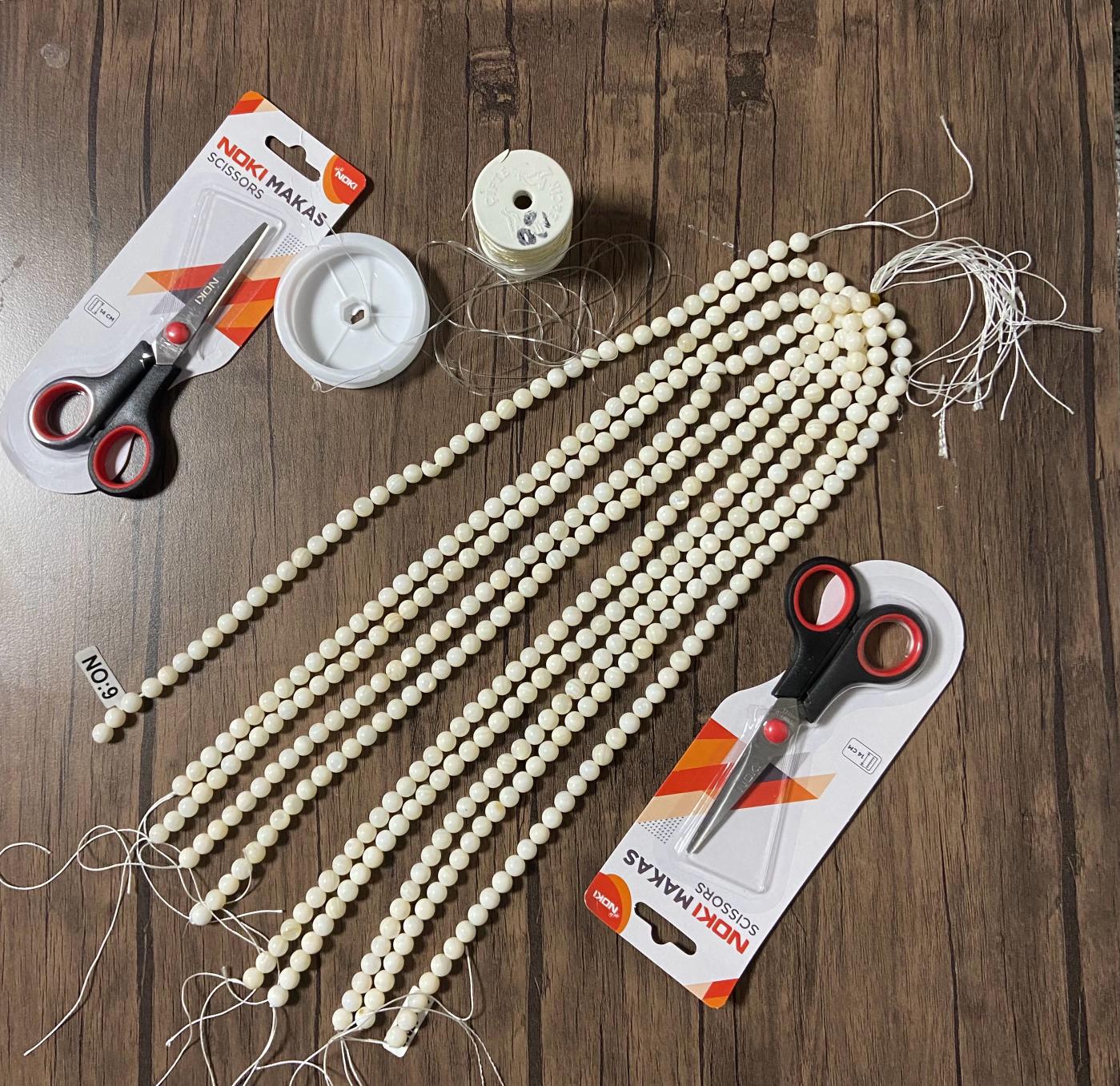 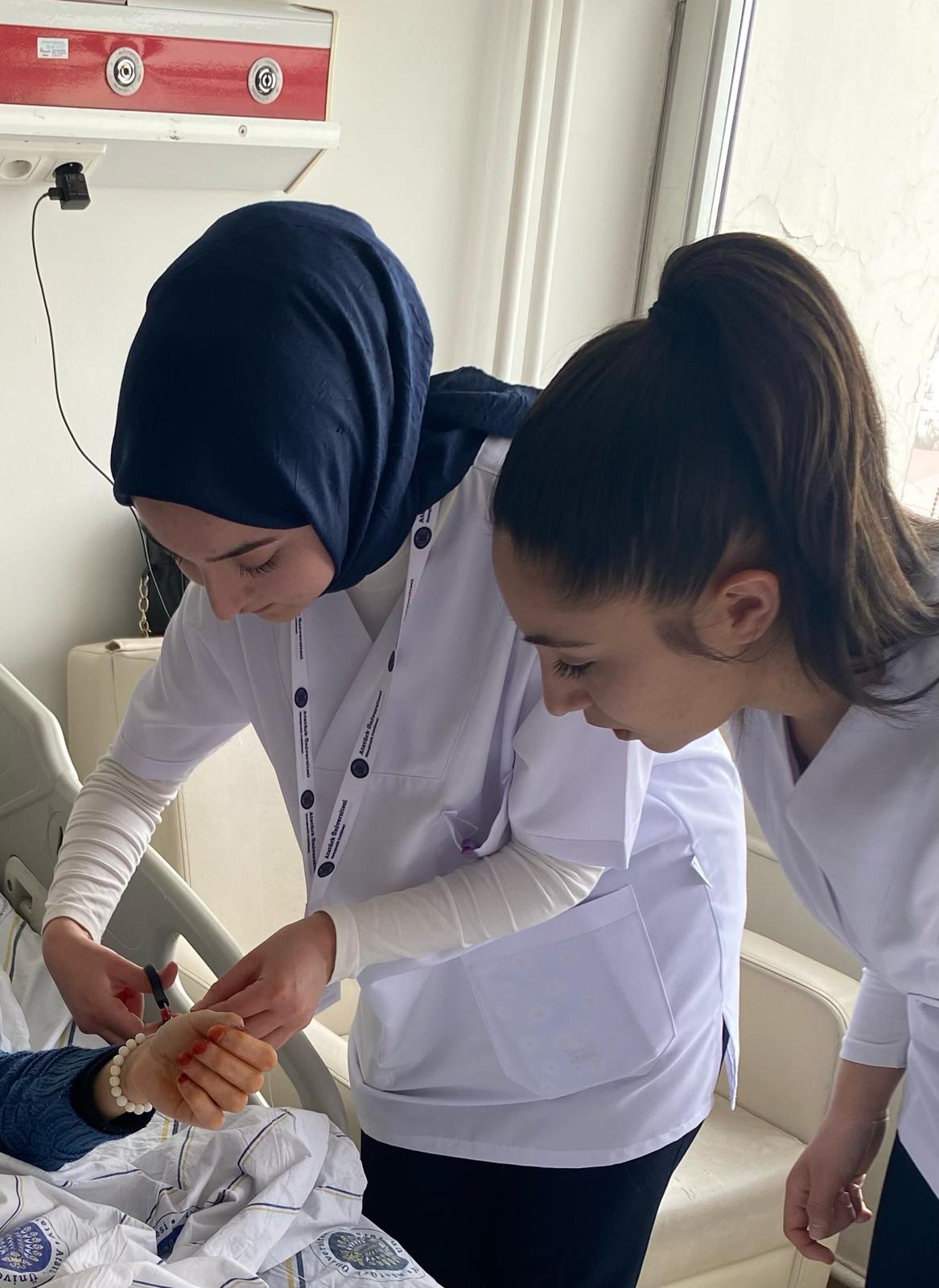 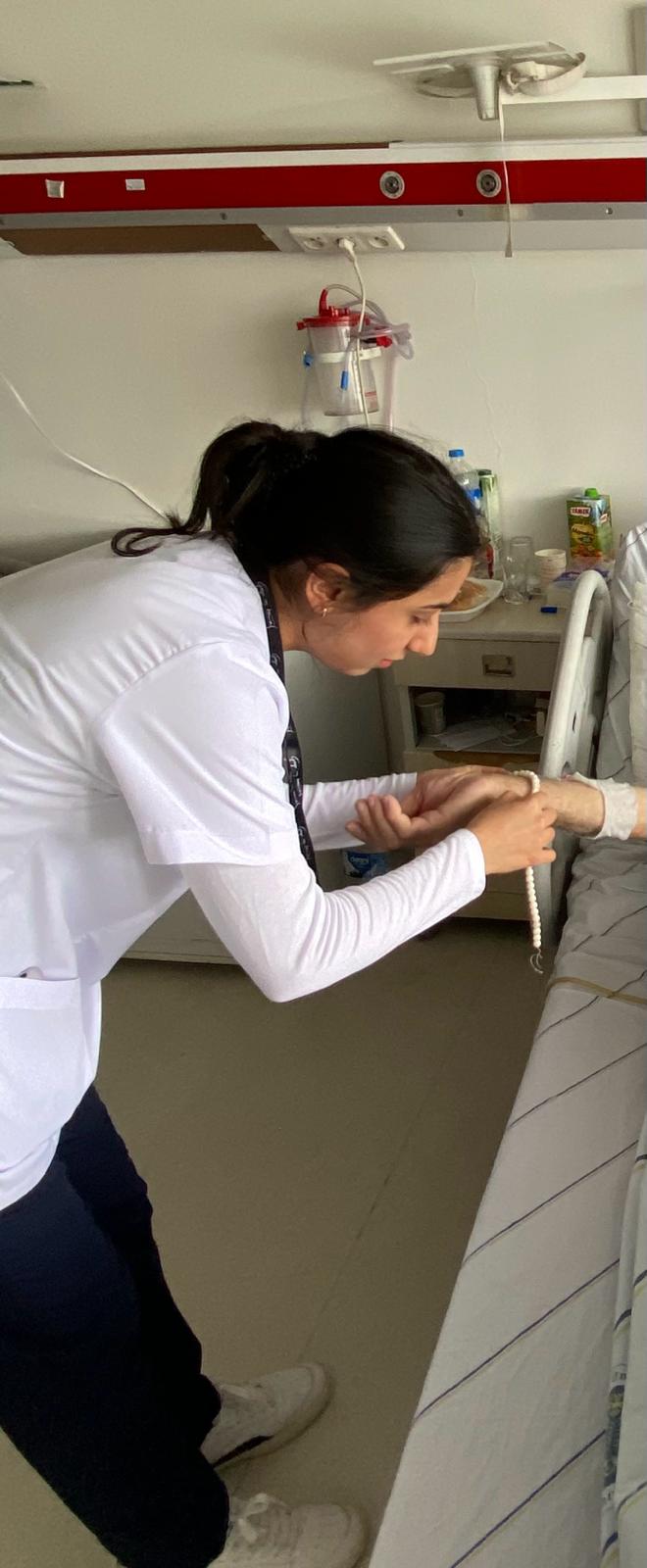 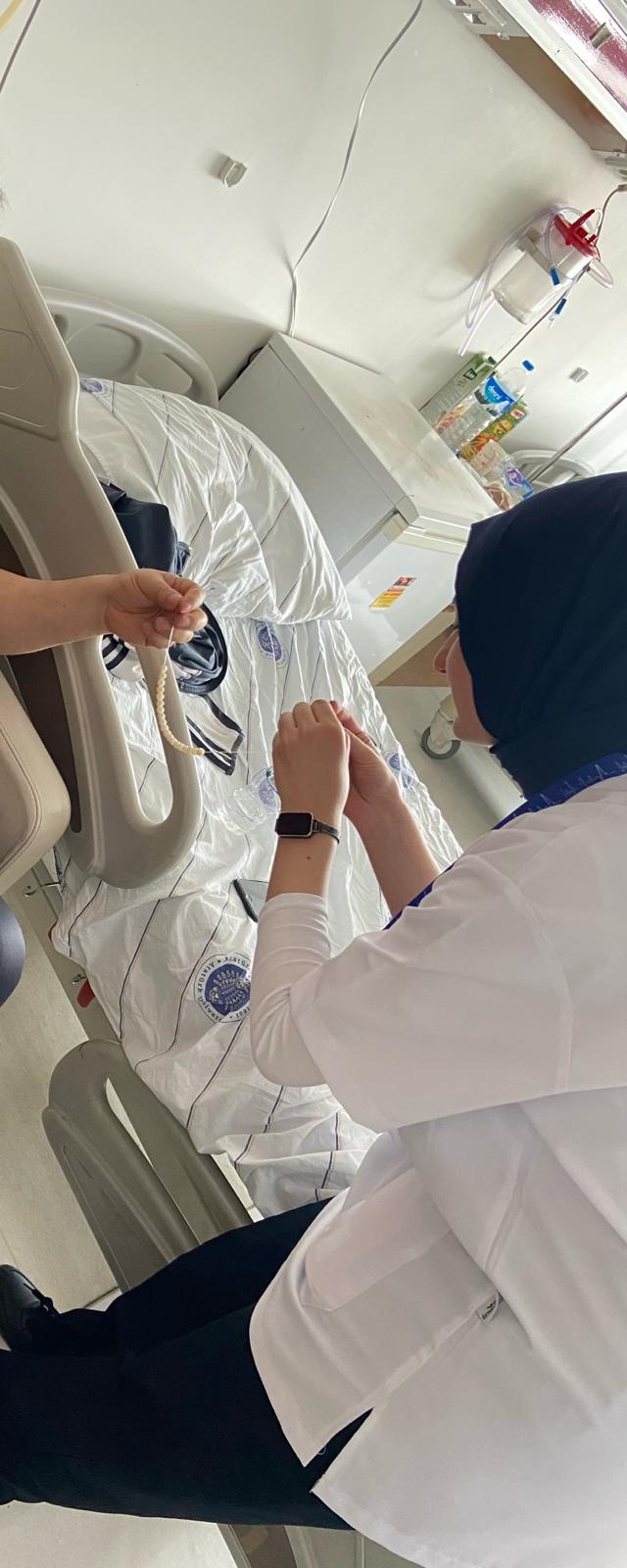 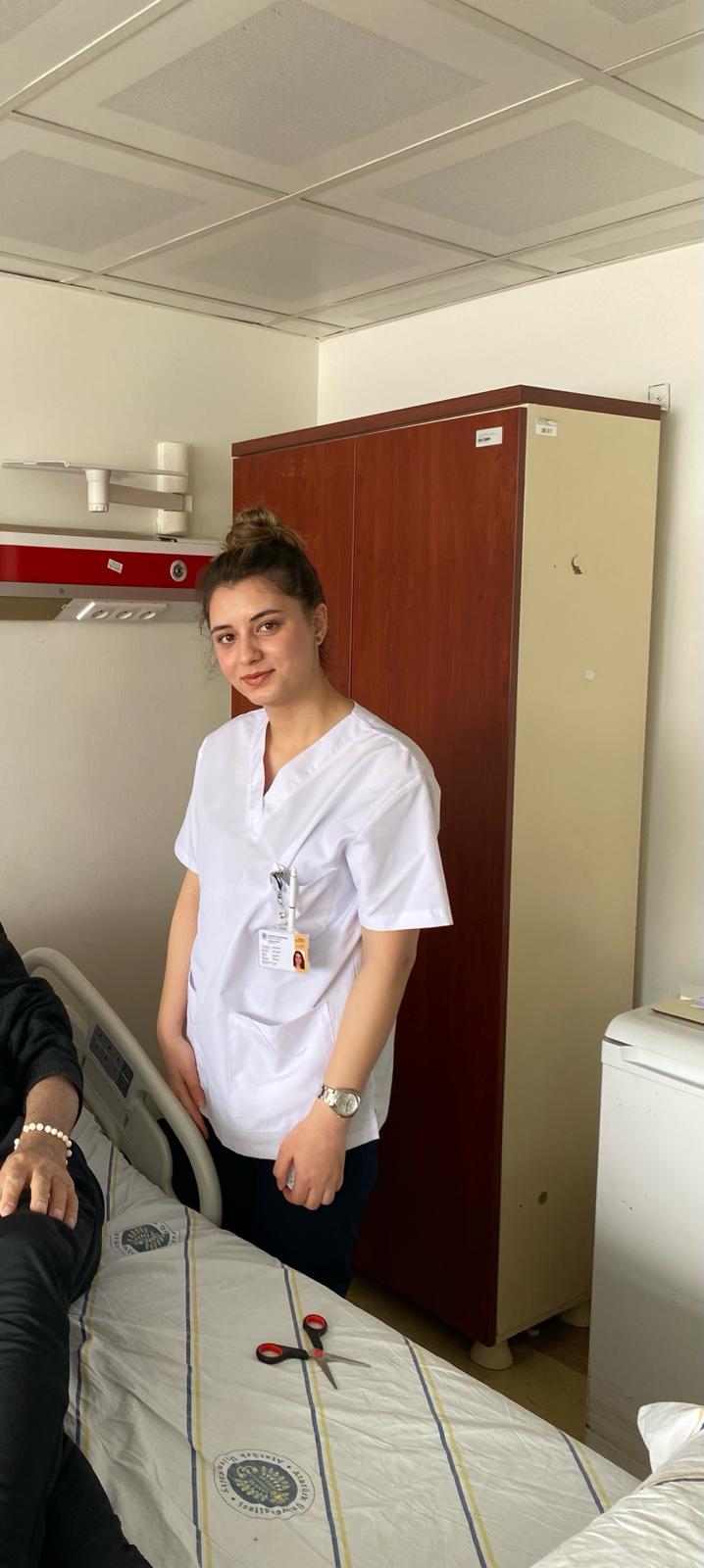 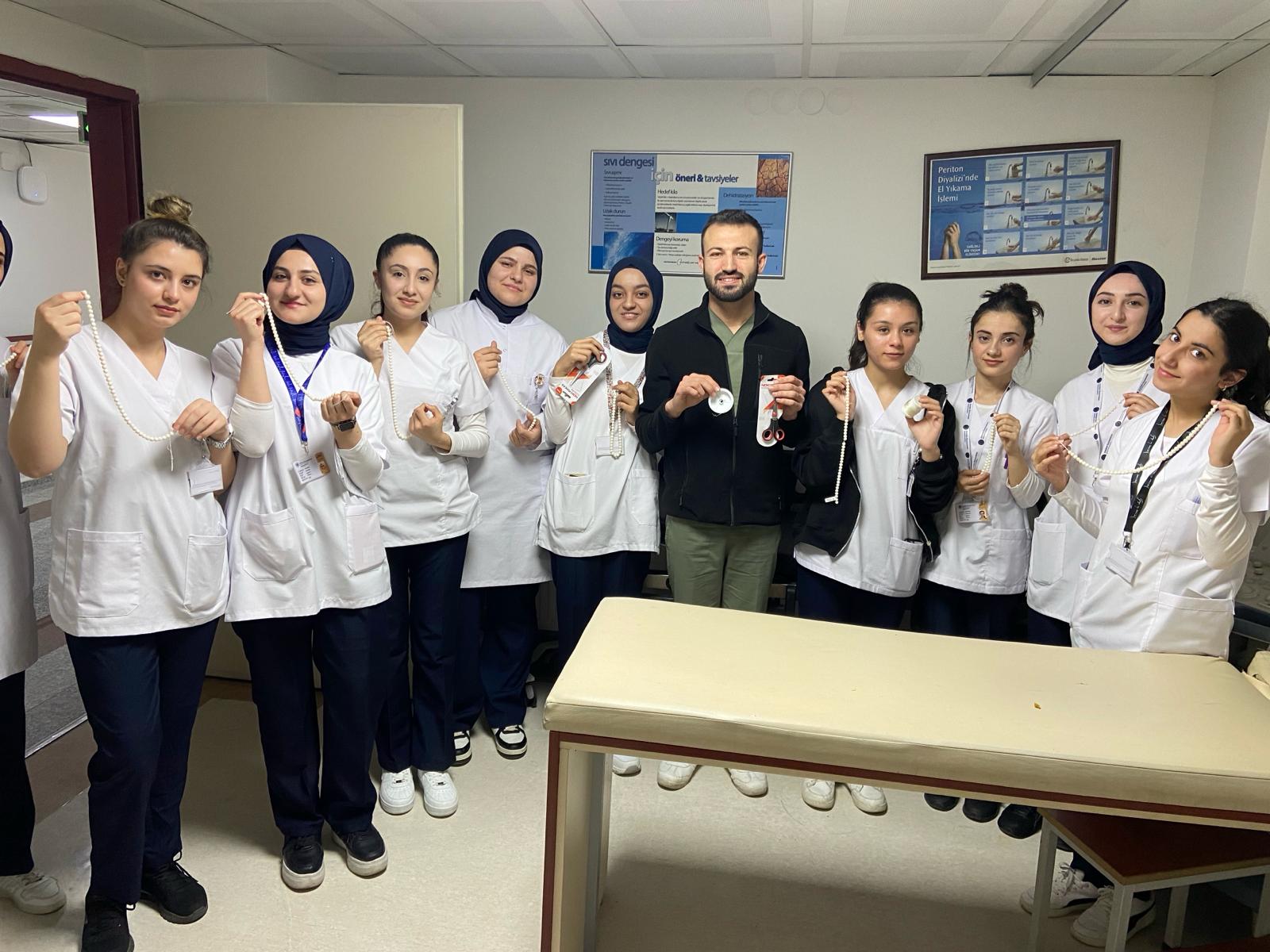 